PREFEITURA MUNICIPAL DE BOA VISTA DO CADEADO - RS LEI DE DIRETRIZES ORÇAMENTÁRIAS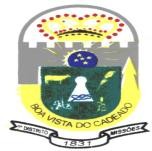 ANEXO DE RISCOS FISCAIS ANEXO IVDemonstrativo de Riscos Fiscais e Providências 2022(LRF, art. 4º, § 3º)	R$ 1,00Fonte: Secretaria Municipal de Administração , Planejamento e Fazenda - Setor Contábil - Agosto/2021.NOTA: O Demonstrativo de Riscos Fiscais e Providências fora projetado para previnir eventuais e intempestivos desiquilíbrios orçamentários e financeiros no Exercício. Boa Vista do Cadeado - RS, 30 de agosto de 2021.João Paulo Beltrão do Santos,		Fabio da Silva Weischung, Prefeito Municipal,	Tec. Contábil CRC/RS 076956-7.PASSIVOS CONTINGENTESPASSIVOS CONTINGENTESPROVIDÊNCIASPROVIDÊNCIASDescriçãoValorDescriçãoValorDemandas Judiciais228.600,00Reserva de Contingência228.600,00Dívidas em Processo de Reconhecimento286.400,00Limitação de Empenho/Encargos Especiais286.400,00Avais e Garantias ConcedidasAssunção de PassivosAssistências DiversasOutros Passivos Contingentes54.000,00Limitação de Empenho/Encargos Especiais54.000,00SUBTOTAL569.000,00SUBTOTAL569.000,00RISCOS E EVENTOS FISCAIS IMPREVISTOSRISCOS E EVENTOS FISCAIS IMPREVISTOSPROVIDÊNCIASPROVIDÊNCIASDescriçãoValorDescriçãoValorFrustração de Arrecadação10.000,00Limitação de Empenho10.000,00Restituição de Tributo a Maior5.000,00Limitação de Empenho5.000,00Discrepância de ProjeçõesOutros Riscos Fiscais15.000,00Limitação de Empenho15.000,00SUBTOTAL30.000,00SUBTOTAL30.000,00TOTAL599.000,00TOTAL599.000,00